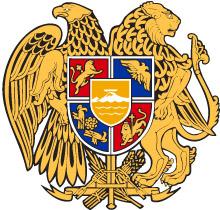 ՀԱՅԱՍՏԱՆԻ ՀԱՆՐԱՊԵՏՈՒԹՅԱՆ ԿՐԹՈՒԹՅԱՆ, ԳԻՏՈՒԹՅԱՆ, ՄՇԱԿՈՒՅԹԻ ԵՎ ՍՊՈՐՏԻ ՆԱԽԱՐԱՐՀՐԱՄԱՆ N ________-Ն		                                                     «_____» ______________________  2023թ.ԱՐՏԱԴՊՐՈՑԱԿԱՆ ԿԱԶՄԱԿԵՐՊՈՒԹՅՈՒՆՆԵՐԻ ԵՎ ԿԵՆՏՐՈՆՆԵՐԻ ԱՐՏԱԴՊՐՈՑԱԿԱՆ ԾՐԱԳՐԵՐԻ ԵՎ ԱՌԱՐԿԱՅԱԿԱՆ ԾՐԱԳՐԵՐԻ ԵՐԱՇԽԱՎՈՐՄԱՆ ԿԱՐԳԸ  ՀԱՍՏԱՏԵԼՈՒ ՄԱՍԻՆՂեկավարվելով «Կրթության մասին» օրենքի 37-րդ հոդվածի 32-րդ կետով՝Հ Ր Ա Մ Ա Յ ՈՒ Մ  ԵՄՀաստատել արտադպրոցական կազմակերպությունների և կենտրոնների արտադպրոցական ծրագրերի և առարկայական ծրագրերի երաշխավորման կարգը՝ համաձայն հավելվածի:Սույն հրամանն ուժի մեջ է մտնում 2024 թվականի սեպտեմբերի 1-ից:Ժ․ ԱՆԴՐԵԱՍՅԱՆՀավելված Հայաստանի Հանրապետության կրթության,գիտության, մշակույթի և սպորտի նախարարի2023 թ.-ի ___________________  ______-ի N _____-Ն հրամանիԿԱՐԳԱՐՏԱԴՊՐՈՑԱԿԱՆ ԿԱԶՄԱԿԵՐՊՈՒԹՅՈՒՆՆԵՐԻ ԵՎ ԿԵՆՏՐՈՆՆԵՐԻ ԱՐՏԱԴՊՐՈՑԱԿԱՆ ԾՐԱԳՐԵՐԻ ԵՎ ԱՌԱՐԿԱՅԱԿԱՆ ԾՐԱԳՐԵՐԻ ԵՐԱՇԽԱՎՈՐՄԱՆ ԸՆԴՀԱՆՈՒՐ ԴՐՈՒՅԹՆԵՐՍույն կարգով կարգավորվում են արտադպրոցական կազմակերպությունների և կենտրոնների (մանկապատանեկան ստեղծագործական և գեղագիտական կենտրոնների, մանկապատանեկան մարզադպրոցների (այսուհետև՝ Հաստատություն) կողմից ներկայացրած արտադպրոցական ծրագրերի, ինչպես նաև երաժշտական, արվեստի, գեղարվեստի և պարարվեստի դպրոցների (այսուհետև՝ Դպրոց) առարկայական ծրագրերի երաշխավորման և դրա հետ կապված հարաբերությունները:ԱՐՏԱԴՊՐՈՑԱԿԱՆ ԾՐԱԳՐԵՐԻ ԵՐԱՇԽԱՎՈՐՈՒՄԸԱրտադպրոցական ծրագրերը (նկարչություն, երգ, պար և այլն) մշակվում են հաշվի առնելով երեխաների ընդունակությունները, նախասիրությունները, հոգեբանական, ֆիզիոլոգիական, տարիքային առանձնահատկությունները, կարողունակությունների մակարդակը։Արտադպրոցական ծրագրերը մշակվում են Հաստատության (մանկապատանեկան մարզադպրոցների համար մասնագիտացված բարձրագույն ուսումնական հաստատության)՝  կողմից։Հաստատության մանկավարժական աշխատողները (խմբակավարները) կարող են մշակել հեղինակային արտադպրոցական ծրագրեր։Արտադպրոցական ծրագրերը կարող են մշակվել  ինչպես  որոշակի ուղղությամբ, այնպես էլ  համալիր ծրագրով։Արտադպրոցական ծրագրի նախագիծը անհրաժեշտ է մինչև տվյալ տարվա հունիսի 10-ը, համաձայն սույն հավելվածով սահմանված ձևերի, ներկայացնել Հայաստանի Հանրապետության կրթության, գիտության, մշակույթի և սպորտի նախարարություն (այսուհետ՝ Նախարարություն)՝ մասնագիտական փորձաքննության նպատակով: Ներկայացված արտադպրոցական ծրագրի կամ առարկայական ծրագրի նախագիծը Նախարարությունը փորձաքննության է ուղարկում գիտական, կրթական մասնագիտական ծրագրեր իրականացնող հաստատություն, որը տասնհինգ աշխատանքային օրվա ընթացքում տալիս է փորձագիտական եզրակացություն։Դրական փորձագիտական եզրակացություն ստացած արտադպրոցական կրթական ծրագրերը  Հայաստանի Հանրապետության կրթության, գիտության, մշակույթի և սպորտի նախարարի հրամանով երաշխավորվում են գործածության։Երաշխավորված արտադպրոցական ծրագրում Հաստատությունը և՛ տվյալ և՛ հաջորդ ուսումնական տարվա համար կարող է իրականացնել փոփոխություններ՝ ավելացնելով թեմաներին հատկացված ժամաքանակները և ավելացնելով նոր թեմաներ։ Եթե կատարված փոփոխությունները արտադպրոցական ծրագրի ընդհանուր ժամաքանակը ավելացնում են 10 տոկոսից ավելի, ապա փոփոխությունները սույն կարգի 6-8–րդ կետերի պահանջների համաձայն ենթակա են հաստատման։Փորձագիտական բացասական եզրակացության դեպքում արտադպրոցական ծրագիրը համապատասխան հիմնավորումներով Նախարարության կողմից վերադարձվում է հեղինակին՝ լրամշակման։Արտադպրոցական կրթական ծրագիրը ներառում է.անվանումը, ուղղությունը, սովորողների տարիքային խումբը (մանկապատանեկան մարզադպրոցների համար մարզման փուլերը), հատկացվող ընդհանուր ժամաքանակը,բովանդակությունը,ծրագրի նպատակները,ակնկալվող վերջնարդյունքները, արտադպրոցական ծրագրի իրականացման ժամկետները,դասի ձևը, ուսուցման ժամանակացույցը,ուսուցման ձևերը,ուսումնական պլանը, պահանջվող նյութատեխնիկական բազան,օգտագործված գրականության ցանկը, հղումները,Նախարարության կողմից երաշխավորված ծրագրերը կարող են օգտագործվել նաև այլ Հաստատությունների կողմից:  ՈՒՍՈՒՄՆԱԿԱՆ ՊԼԱՆԸՀաստատությունները իրենց  իրավունքների և  ու ազատությունների շրջանակում կարող են ուսումնական պլանի մշակման գործընթացը իրականացնել ստեղծագործաբար և նրանում առավելագույնս հաշվի առնել անհրաժեշտ բոլոր առանձնահատկությունները՝ շեշտադրումը դնելով տեղայնացման անհրաժեշտության և կարևորության վրա։Ուսումնական պլանը մշակվում է Հաստատությունների կողմից՝ համաձայն Ձև 2-ի։ՊԵՏԱԿԱՆ ԵՎ ՀԱՄԱՅՆՔԱՅԻՆ ԵՐԱԺՇՏԱԿԱՆ, ԱՐՎԵՍՏԻ, ԳԵՂԱՐՎԵՍՏԻ ԵՎ ՊԱՐԱՐՎԵՍՏԻ ԴՊՐՈՑՆԵՐԻ ԱՌԱՐԿԱՅԱԿԱՆ ԾՐԱԳՐԵՐԻ ԵՐԱՇԽԱՎՈՐՈՒՄԸՄշակված պետական և համայնքային երաժշտական, արվեստի, գեղարվեստի և պարարվեստի դպրոցների առարկայական ծրագրերի նախագծերը՝ համաձայն Ձև 4-ի և Ձև              5-ի, ներկայացվում են Նախարարություն՝ մասնագիտական փորձաքննության նպատակով: Առարկայական ծրագրերի նախագծերը փորձաքննության են ենթարկվում սույն Կարգի             7-րդ կետի համաձայն:Փորձագիտական բացասական եզրակացության դեպքում առարկայական ծրագրերը համապատասխան հիմնավորումներով Նախարարությունը վերադարձնում է հեղինակին՝ լրամշակման։Դրական փորձագիտական եզրակացություն ստացած առարկայական ծրագրերը ՀՀ կրթության, գիտության, մշակույթի և սպորտի նախարարի հրամանով երաշխավորվում են գործածության։Երաշխավորված առարկայական ծրագրերում Դպրոցը կարող է կատարել փոփոխություններ՝ ավելացնել նոր թեմաներ, կամ փոփոխել թեմաներին հատկացված ժամաքանակները։ Եթե առարկայական ծրագրերում կատարված փոփոխությունների հետևանքով առարկայական ծրագրերի ընդհանուր ժամաքանակը ավելանում է սահմանվածի 10 տոկոսից ավելի, ապա փոփոխությունները ենթակա է հաստատման Նախարարության կողմից։Ձև 1ԱՐՏԱԴՊՐՈՑԱԿԱՆ ԾՐԱԳԻՐ 
(նշել ծրագրի անվանումը, օրինակ՝ գեղագիտական դաստիարակություն)ՈՒՂՂՈՒԹՅՈՒՆԸ (նշել ուղղությունը,  օրինակ՝ պար)ՍՈՎՈՐՈՂՆԵՐԻ ՏԱՐԻՔԱՅԻՆ ԽՈՒՄԲԸ 
(նշել սովորողների տարիքային խումբը, որի շրջանակում իրականացվելու  է  արտադպրոցական ծրագիրը)ԺԱՄԱՔԱՆԱԿ(նշել ծրագրին հատկացված ժամերի թիվը)
 ԲՈՎԱՆԴԱԿՈՒԹՅՈՒՆԸ(ներկայացնել  արտադպրոցական ծրագրի բովանդակությունը, դասավանդման ընթացքում ձեռք բերած գիտելիքների  և կարողունակությունների ամրապնդման մասին տեղեկությունները)ՆՊԱՏԱԿՆԵՐԸՆպաստել......Արժևորել ......Ձևավորել ......Զարգացնել.... …………………ՎԵՐՋՆԱՐԴՅՈՒՆՔՆԵՐԸԾրագրի շրջանակում սովորողները պետք է՝……………..……………..……………..……………..……………..ԱՐՏԱԴՊՐՈՑԱԿԱՆ ԾՐԱԳՐԻ ԻՐԱԿԱՆԱՑՄԱՆ ԺԱՄԿԵՏՆԵՐԸ (ըստ արտադպրոցական ծրագրի  բովանդակության ծրագրի ժամկետները  կարելի  է բաժանել է նաև տարիների՝ 1-ին տարի, 2-րդ տարի, 3-րդ տարի)Ծանոթություն՝  ներկայացված բաշխվածությունը պայմանական է։ԴԱՍԻ  ՁԵՎԸ(անհատական/խմբային)ՈՒՍՈՒՑՄԱՆ ԺԱՄԱՆԱԿԱՑՈՒՅՑԾանոթություն՝  ներկայացված բաշխվածությունը պայմանական է։              ՈՒՍՈՒՑՄԱՆ ՁԵՎԵՐԸ(Նկարագրել  արտադպրոցական ծրագրի իրականացման ուսուցման ձևերն ու մեթոդները, աշխատանքի ձևերը)Ձև 2Ուսումնական պլանի օրինակելի ձևՁև 3 ՊԱՀԱՆՋՎՈՂ ՆՅՈՒԹԱՏԵԽՆԻԿԱԿԱՆ ԲԱԶԱՕԳՏԱԳՈՐԾՎԱԾ ԳՐԱԿԱՆՈՒԹՅԱՆ ՑԱՆԿ, ՀՂՈՒՄՆԵՐՁև 4ԱՌԱՐԿԱՅԱԿԱՆ ԾՐԱԳԻՐ 
(նշել ծրագրի անվանումը, օրինակ՝ դաշնամուր)ԴԱՍԻ ՁԵՎԸ(անհատական/խմբային)ՍՈՎՈՐՈՂՆԵՐԻ ՏԱՐԻՔԱՅԻՆ ԽՈՒՄԲԸ 
(նշել սովորողների տարիքային խումբը, որի շրջանակում իրականացվելու  է  առարկայական ծրագիրը)ԱՌԱՐԿԱՅԱԿԱՆ ԾՐԱԳՐԻ ԻՐԱԿԱՆԱՑՄԱՆ ԺԱՄԿԵՏՆԵՐԸ  (նշել առարկայական ծրագրին հատկացված տարեկան ժամերի քանակը՝ ըստ ուսուցման տարիների)
ԱՌԱՐԿԱՅԱԿԱՆ ԾՐԱԳՐԻ ՆՊԱՏԱԿԸ1․......2․.....3․......4․....․․ԱՌԱՐԿԱՅԻ ԾՐԱԳՐԻ  ԲՈՎԱՆԴԱԿՈՒԹՅՈՒՆԸ՝ ԸՍՏ ՈՒՍՈՒՑՄԱՆ ՏԱՐԻՆԵՐԻՎԵՐՋՆԱՐԴՅՈՒՆՔԸ1․......2․.....3․......4․....․․Ձև 5ՊԱՀԱՆՋՎՈՂ ՆՅՈՒԹԱՏԵԽՆԻԿԱԿԱՆ ԲԱԶԱՕԳՏԱԳՈՐԾՎԱԾ ԳՐԱԿԱՆՈՒԹՅԱՆ ՑԱՆԿ, ՀՂՈՒՄՆԵՐ՝ ԸՍՏ ԴԱՍԱՐԱՆՆԵՐԻ---------------------- ծրագիրը հաստատվել է  ՊՈԱԿ/ՀՈԱԿ-ի մանկավաժական խորհրդի կողմից    202----թ.-ի  թիվ ----   արձանագրությամբՀաստատում եմ           ՊՈԱԿ/ՀՈԱԿ-ի Տնօրեն՝ ----------------------------------------------անուն, ազգանուն, ստորագրություն /Կ.Տ/ -------        ---------------      ---------- թ․Ուսման տարինԺամերի քանակը,պարապմունքներ/դասընթացներշաբաթական 1 խմբի համարԸնդամենըժամեր տարվա ընթացքումՈւսման առաջին տարի4 (շաբաթական 2 անգամ 2 ժամ)144 ժամՈւսման երկրորդ տարի6 (շաբաթական 3 անգամ 2 ժամ)216 ժամՈւսման երրորդ տարի6 (շաբաթական 3 անգամ 2 ժամ)216 ժամԺամանակաշրջաններԱմիսներԱմիսներԱմիսներԱմիսներԱմիսներԱմիսներԱմիսներԱմիսներԱմիսներԱմիսներԱմիսներԱմիսներԱմիսներԸնդամենը մեկ տարվա ընթացքումԺամանակաշրջաններ91010111212345678Ընդամենը մեկ տարվա ընթացքումԺամանակաշրջաններԸնդամենը մեկ տարվա ընթացքումՇաբաթների քանակը4444444444---36Դասերի քանակը12121212121212121212---216Դասավանդման ժամերի քանակը12121212121212121212---216Հ/ՀԹեմայի անվանումը, բաժինըԺամերի քանակըԺամերի քանակըԺամերի քանակըՀ/ՀԹեմայի անվանումը, բաժինըՏեսականԳործնականԸնդամենըI12345II123III1234ԸՆԴԱՄԵՆԸԸՆԴԱՄԵՆԸ216 ժամ216 ժամ216 ժամ